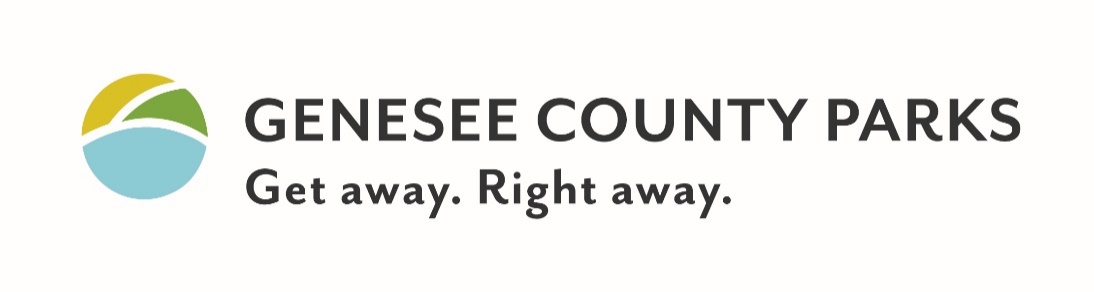 COMMISSION MINUTES:   	January 26, 2023MEMBERS PRESENT IN-PERSON:	Vice President James WashingtonCommissioner Michelle Davis	Commissioner Cloyce Dickerson	Commissioner Michael Keeler	Commissioner Gloria Nealy	Commissioner Kevin Sylvester
MEMBERS ABSENT: 	President Joe Krapohl Secretary Mike Lynch 
Commissioner James AveryCommissioner Domonique ClemonsSTAFF PRESENT IN-PERSON:	Barry June, Director; Patrick Linihan, Deputy Director; Ron Walker, Parks Consultant; Melissa Gagne, Assistant Parks Operations Manager; David Dwyre, Chief Ranger; Nancy Edwards, KGCB Director; Leisa Gagne, Financial Affairs Officer; Brady Pettengill, Park Superintendent; Emily Stetson, KGCB Program Coordinator; Kari Koske, Administrative AssistantOTHERS PRESENT:	Tom Kehoe 4304 E. Stanley, Genesee, MIMike LaPointe – Buell Lake Disc Golf PresentationEric Gunnels – Thetford Trustee; Buell Lake Disc Golf PresentationDoug Schultz – FRWC PresentationJamie Welch – FRWC PresentationCALL TO ORDER. Vice President Washington presided and called the meeting to order at 10:01 AM.

OPPORTUNITY FOR MEMBERS OF THE PUBLIC TO ADDRESS THE COMMISSION. Anyone wishing to address the commission must state their name and address and they have 3 minutes to speak.Public comment received.  CONSENT AGENDA. Vice President Washington asked Commissioners if there were any items they wish to remove from the consent agenda for discussion. No items were removed.ACTION TAKEN:Motion by Commissioner KeelerSupported by Commissioner DickersonMOTION AND SUPPORT TO APPROVE ITEMS A-C  AS LISTED IN PACKET.ROLL CALLYEAS: 	Davis, Dickerson, Keeler, Nealy, Sylvester, WashingtonNAYS:	NoneABSENT: Avery, Clemons, Krapohl, LynchMOTION CARRIED 6-0-4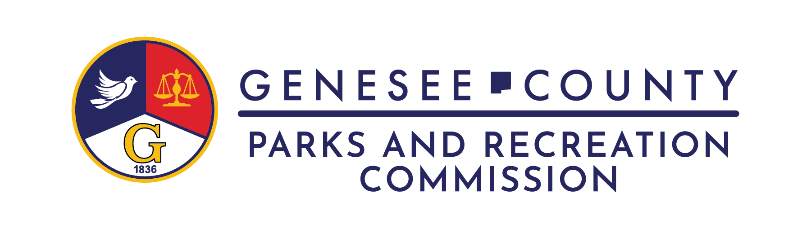 DIRECTOR’S REPORTAPPROVE ESTABLISHING A PARTNERSHIP WITH THETFORD TOWNSHIP FOR BUELL LAKE DISC GOLF COURSEACTION TAKEN:Motion by Commissioner KeelerSupported by Commissioner DickersonMOTION AND SUPPORT TO APPROVE ESTABLISHING A PARTNERSHIP WITH THETFORD TOWNSHIP.ROLL CALLYEAS: 	Davis, Dickerson, Keeler, Nealy, Sylvester, Washington NAYS:	NoneABSENT: 	Avery, Clemons, Krapohl, Lynch MOTION CARRIED 6-0-4APPROVE TO ESTABLISH A PARTNERSHIP WITH FLINT RIVER WATERSHED COALITION FOR GRANT SUBMISSION
ACTION TAKEN:Motion by Commissioner KeelerSupported by Commissioner NealyMOTION AND SUPPORT TO APPROVE ESTABLISHING A PARTNERSHIP WITH FRWC.ROLL CALLYEAS: 	Davis, Dickerson, Keeler, Nealy, Sylvester, Washington NAYS:	NoneABSENT: 	Avery, Clemons, Krapohl, Lynch MOTION CARRIED 6-0-4APPLY FOR GRANTS – MICHIGAN NATURAL RESOURCES TRUST FUNDRequest to apply for two grants from the Michigan Natural Resources Trust Fund.Keeler: Will there be signage with the bridge?June: We can add historical signage.ACTION TAKEN:Motion by Commissioner DickersonSupported by Commissioner NealyMOTION AND SUPPORT TO APPLY FOR MNRTF GRANTS AND REFER TO BOC APPROVAL PROCESS.ROLL CALLYEAS: 	Davis, Dickerson, Keeler, Nealy, Sylvester, Washington NAYS:	NoneABSENT: 	Avery, Clemons, Krapohl, Lynch MOTION CARRIED 6-0-4REQUEST FOR PURCHASE – ATLAS PROPERTYRequest to purchase the Huested property in Atlas Township to enlarge Atlas County Park.ACTION TAKEN:Motion by Commissioner DickersonSupported by Commissioner NealyMOTION AND SUPPORT TO PURCHASE ATLAS TOWNSHIP PROPERTY.ROLL CALLYEAS: 	Davis, Dickerson, Keeler, Nealy, Sylvester, Washington NAYS:	NoneABSENT: 	Avery, Clemons, Krapohl, Lynch MOTION CARRIED 6-0-4APPROVE PARTNERSHIP AGREEMENT – GENESEE COUNTY HERB SOCIETYRequest to approve a Partnership Agreement with the Genesee County Herb Society to maintain the herb gardens at Crossroads Village. NO USE OF COUNTY GENERAL FUND. ACTION TAKEN:Motion by Commissioner DickersonSupported by Commissioner NealyMOTION AND SUPPORT TO APPROVE PARTNERSHIP AGREEMENT AND OBTAIN SIGNATURES.ROLL CALLYEAS: 	Davis, Dickerson, Keeler, Nealy, Sylvester, Washington NAYS:	NoneABSENT: 	Avery, Clemons, Krapohl, Lynch MOTION CARRIED 6-0-4APPROVE PARTNERSHIP AGREEMENT - VAAARequest to approve a Partnership Agreement with Valley Area Agency on Aging to host Senior Power Day at Crossroads Village & Huckleberry Railroad on Wednesday, May 24, 2023, from 9:00am to 2:00pm.ACTION TAKEN:Motion by Commissioner DickersonSupported by Commissioner SylvesterMOTION AND SUPPORT TO APPROVE PARTNERSHIP AGREEMENT AND OBTAIN SIGNATURES.ROLL CALLYEAS: 	Davis, Dickerson, Keeler, Nealy, Sylvester, Washington NAYS:	NoneABSENT: 	Avery, Clemons, Krapohl, Lynch MOTION CARRIED 6-0-4APPROVE PARTNERSHIP AGREEMENT – MASTER GARDENERSRequest to approve a Partnership Agreement with Master Gardeners for garden maintenance at Crossroads Village. NO USE OF COUNTY GENERAL FUND.ACTION TAKEN:Motion by Commissioner DickersonSupported by Commissioner KeelerMOTION AND SUPPORT TO APPROVE PARTNERSHIP AGREEMENT AND OBTAIN SIGNATURES.ROLL CALLYEAS: 	Davis, Dickerson, Keeler, Nealy, Sylvester, Washington NAYS:	NoneABSENT: 	Avery, Clemons, Krapohl, Lynch MOTION CARRIED 6-0-4APPROVE PARTNERSHIP AGREEEMENT – MID MICHIGAN RAILWAY HISTORICAL SOCIETYRequest to approve a Partnership Agreement with MMRHS to co-host Railfans Weekend and Day Out With Thomas, and staff the train exhibit during the Christmas at Crossroads program and Ladies Night Out. NO USE OF COUNTY GENERAL FUND.ACTION TAKEN:Motion by Commissioner DickersonSupported by Commissioner NealyMOTION AND SUPPORT TO APPROVE PARNTERSHIP AGREEMENT AND OBTAIN SIGNATURES.ROLL CALLYEAS: 	Davis, Dickerson, Keeler, Nealy, Sylvester, Washington NAYS:	NoneABSENT: 	Avery, Clemons, Krapohl, Lynch MOTION CARRIED 6-0-4AWARD ITB #22-311 – COMMERCIAL RIDING LAWN MOWERSRequest to award ITB #22-311 to Flint New Holland, in an amount not to exceed $131,838.00 for the purchase of six Kubota F2690 machines. Flint New Holland submitted the lowest qualifying bid.Keeler: Everyone sells different style tractors.June: All similar, but zero turn doesn’t match our specs.ACTION TAKEN:Motion by Commissioner DickersonSupported by Commissioner NealyMOTION AND SUPPORT TO AWARD ITB AND REFER TO BOC APPROVAL PROCESS.ROLL CALLYEAS: 	Davis, Dickerson, Keeler, Nealy, Sylvester, Washington NAYS:	NoneABSENT: 	Avery, Clemons, Krapohl, Lynch MOTION CARRIED 6-0-4AWARD ITB #22-310 – PERRY ROAD TRAIL TREE AND STUMP CLEARINGRequest to award ITB #22-310 to Midwest Tree Service LLC, in an amount not to exceed $44,500.00, for tree and stump clearing. Midwest Tree Service submitted the lowest bid.Keeler: What’s the distance for this?June: A mile.ACTION TAKEN:Motion by Commissioner DickersonSupported by Commissioner NealyMOTION AND SUPPORT TO AWARD ITB AND REFER TO BOC APPROVAL PROCESS.ROLL CALLYEAS: 	Davis, Dickerson, Keeler, Nealy, Sylvester, Washington NAYS:	NoneABSENT: 	Avery, Clemons, Krapohl, Lynch MOTION CARRIED 6-0-4INFORMATIONAL ONLY: MARTHA MERKLEY TRUST FUND UPDATEOLD/NEW BUSINESS – None. OPPORTUNITY FOR COMMISSIONERS TO ADDRESS THE COMMISSIONDickerson: Welcome to Commissioner Davis.Sylvester: Welcome to Commissioner Davis.Davis: Look forward to working all.Washington: Welcome to Commissioner Davis and look forward to working with all.ADJOURNMENT. Hearing no objections to adjournment, the meeting adjourned at 10:30 AM.I, Melissa Gagne, Assistant Parks Operations Manager of Genesee County Parks and Recreation Commission certify that the above is a true and correct transcript from the January 26, 2023, Parks and Recreation Commission meeting that was duly called and held in all respects in accordance with the laws of the State of MI and the by-laws of the company and that a quorum was present.I further certify that the votes and resolutions of the commissioners of Genesee County Parks and Recreation Commission at the meeting are operative and in full force and effect and have not been annulled or modified by any vote or resolution passed or adopted by the board since that meeting._________________________________________
Melissa Gagne, Assistant Parks Operations ManagerGenesee County Parks and Recreation Commission810-249-3812mgagne@gcparks.org